Номинация для педагоговПедагогическая разработка.Практический урок «Сохраним климат с помощью простых энергетических решений»Подготовили:учитель географииВакуева О.А.учитель математикиЛапицкая М.В. государственного учреждения образования «Средняяшкола №5 г.Могилёва»Могилев, 2017ВведениеСовременный человек не может представить себе свою жизнь без использования электричества, отопления и горячей воды. Для обеспечения всего этого необходимы энергоресурсы. А задумываемся ли мы над тем:-  какое влияние оказывает сжигание топлива на состояние воздуха, которым мы дышим;- какие изменения в связи с этим могут произойти с климатом на планете? Каждый отдельный человек не может решить эту проблему в глобальном масштабе, но определённую лепту в сохранение энергоресурсов и предотвращение изменения климата планеты может внести каждый. Что же для этого нужно?Прежде всего, каждому человеку необходимо задуматься над вопросами: 
- Для чего я должен бережно относиться к энергии, топливу, воде?
- Что я могу сделать для сохранения энергоресурсов и климата Земли?Для привлечения учащихся к сбережению климата на Земле можно проводить интегрированные уроки. Мы провели интегрированный урок по математике и географии, где  рассмотрели вопросы энергосбережения, и влияние сжигаемых энергоресурсов на климат.Целью нашего урока является формирование у учащихся осознанной мотивации к экологически грамотному поведению. Занятие может проводиться на уроках математики и географии в 6 классе. Время проведения – 2 академических часа (2 занятия по 45 минут).
Практический урок «Сохраним климат с помощью простых энергетических решений»Цель: создание условий для привлечения внимания учащихся к проблемам климата, экономии энергоресурсов нашей страны; повторение решения задач по теме «Пропорции и проценты».Задачи:повысить информированность учащихся в вопросах энерго и ресурсосбережения;формировать положительную мотивацию сбережения ресурсов у учащихся;формировать навык решения практико-ориентированных задач по теме «Пропорции и проценты»развивать интерес к практическому применению полученных знаний; воспитывать экологическое сознание у учащихся.Оборудование: мультимедийная установка, презентация (Приложение 2), экологическое лото «Сохраним климат с помощью простых энергетических решений» (Приложение 1).Я обнял глобус – шар земной.
Один над сушей и водой.
В руках моих материки
Мне тихо шепчут: «Береги».Ефим ШКЛОВСКИЙХод урокаОрганизационной момент.Актуализация знаний        Ученые в очередной раз доказали неизбежность изменения климата на планете и убедились, что виной тому — деятельность человека. Процесс глобального потепления запущен уже давно, и экологи всего мира не устают призывать правительства к борьбе за сохранение природы. Определенный вклад в этот процесс может внести и Беларусь. [ 5 ].Обобщение и систематизация знаний. 1) Влияние электростанций на окружающую среду.Учитель географии:Как влияют электростанции на окружающюу среду?В настоящее время именно тепловой энергетике принадлежит определяющая роль в производстве электроэнергии во всем мире. Работа электростанций оказывает воздействие  на различные компоненты природной среды: на атмосферу (потребление кислорода воздуха (О2), выбросы газов, паров, твёрдых частиц), на гидросферу (потребление воды, переброска стоков, создание новых водохранилищ, сбросы загрязненных и нагретых вод, жидких отходов), на литосферу (потребление ископаемого топлива, изменение водного баланса, изменение ландшафта, выбросы на поверхности и в недра твёрдых, жидких и газообразных токсичных веществ). Это ведет не только к изменению окружающей среды, но и к ухудшению состояния здоровья населения. В настоящее время эта проблема носит не только региональный, но и глобальный характер.[1].Как ТЭЦ влияет на окружающую среду?В крупных городах приоритет отдается ТЭЦ (теплоэлектроцентралям), т.к. производит не только электроэнергию, но и является источником тепловой энергии в централизованных системах теплоснабжения (в виде пара и горячей воды, в том числе и для обеспечения горячего водоснабжения и отопления жилых и промышленных объектов). Топливом для работы ТЭЦ служит уголь, мазут, природный газ, нефть. При сгорании топлива образуется тепло, которое при помощи генераторов образует электроэнергию. При сгорании топлива на ТЭЦ в атмосферу выбрасывается большое количество загрязняющих веществ (твердые вещества, различные газы, теплый пар и др.). Которые могут провоцировать выпадение кислотных дождей, загазованность и запыленность атмосферы и как следствие изменение микроклимата города и климата планеты в целом.Как уже было сказано выше для работы ТЭЦ используется различное топливо. Это связано прежде всего с ресурсообеспеченностью страны, т.е какими ресурсами (полезными ископаемыми) богата данная страна, регион.При сгорании одинаковой массы но разного вещества получается разное количество энергии. Учитель математики:Решение задачЗадача 1Сколько килограмм нефти будет потеряно при сгорании 20кг, если известно, что теряется 15%?  Сколько килограмм нефти пошло на получение энергии? 2) Откуда в доме горячая вода.Учитель географии:Ребята, откуда у нас дома горячая вода?Перед тем как горячая вода попадет в трубы наших квартир, она делает длинный путь. Известно, что большое количество темла теряется при траспортировне от ТЭЦ к потребителю, т.е первая главная проблема – географическое положение ТЭЦ и потребителя. Известно, что на каждый километр температура воды теряется примерно на 7%. Поэтому в крупных городах помимо ТЭЦ строятся ЦТП (центральный тепловой пункт) поближе к потребителю, т.е на ЦТП поступает вода и горячий пар с ТЭЦ, который второй раз подогревает воду до нужной температуры и затем по трубам горячая вода идет к потребителю. В этом случае тоже существует потеря, но значительно меньше. Дальше вода поступает в наши дома и здесь тоже два способа. В новых домах устанавливаются нагревательные системы (бойлеры), которые в третий раз подогревают воду, а затем эта вода идет в наши квартиры. В старых домах такой системы нет, поэтому температура воды в новых домах и старых будет отличаться.Втророй фактор – время года, т.е зависимость температуры окружающей среды от темпетары нагревания воды. Чем выше температура окружающей среды, тем меньше нужно подогревать воду и тем меньше будет потеря, и наоборот.Учитель математики:Решение задачЗадача 2Какова температура воды в доме на расстоянии 5 км, если на выходе она составляла 90°С, при этом температура каждый километр снижается на  7 %. Задача 3ЦТП подаёт воду 90°С, при транспортировке по трубам температура каждый километр снижается на  7 %. На каком расстоянии расположен ЦТП, если температура горячей воды в доме +50,4ºС.Задача 4Во сколько раз отличается температура воды в домах на расстоянии 2,5 км и 1,5 км от ЦТП.   Практическая работа  «Пути решения»Вопрос экономии энергетических ресурсов (и экономии в целом) всегда стоял, стоит и будет стоять на порядке денном, особенно сейчас во время кризиса, который охватил почти все мировое сообщество.Самые простые способы энергосбережения доступны для каждого и могут быть применены в быту фактически повсеместно. Более сложные методы энергосбережения, как, например, планировка домов с учетом улавливания солнечного тепла, реконструкция старых систем отопления, применение новейшего энергоэффективного оборудования в промышленности должны стать постоянной заботой государства,  владельцев предприятий или местных администраций.Учащимся предлагается составить памятку «Пути решения»Рефлексия.Экологическое лото «Сохраним климат с помощью простых энергетических решений». (Приложение 1)Подведение итогов урока.Начиная с малого, мы придем к большим результатам. Мы надеемся, что  на нашем уроке каждый из вас понял на сколько зависит климат Земли от каждого из нас. Мы можем замедлить процессы разрушения и загрязнения планеты, если будем всегда экономно использовать энергоресурсы, бережно относится к природе.       Я обнял глобус – шар земной,
И что-то сделалось со мной.
И вдруг шепнул я:     «Не солгу. Тебя, родной мой, сберегу»Использованная литература:Галузо, И., Байдаков, В.И., Учимся экономии и бережливости. Энергоэффективность: современное энергетическое производство. 8 кл.,М. «Аверсэв». 2008.Маврищев В.В. Основы экологии: Учебник / В.В. Маврищев. – Мн.: Выш. шк., 2003. – 416 с. Экология: Учебное пособие / Под ред. проф. В.В. Денисова. – 2-е изд., исправленное и дополненное. – Москва: ИКЦ "МарТ", Ростов-на-Дону, 2004. – 672 с. Источник интернет (http://naviny.by/rubrics/socie/).Приложение 1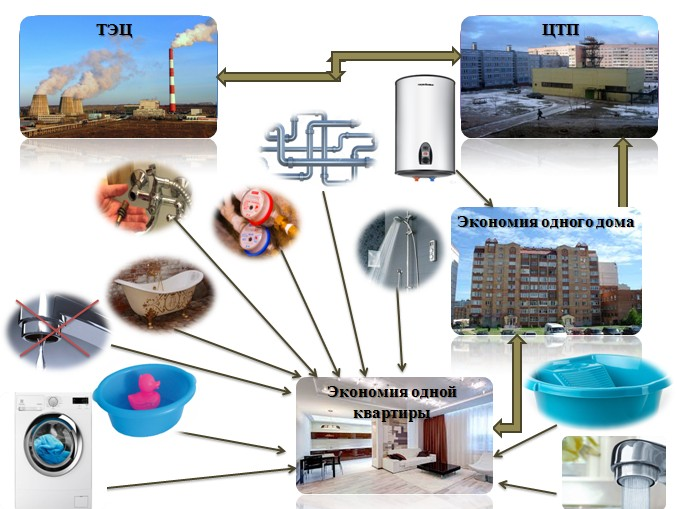 Приложение 2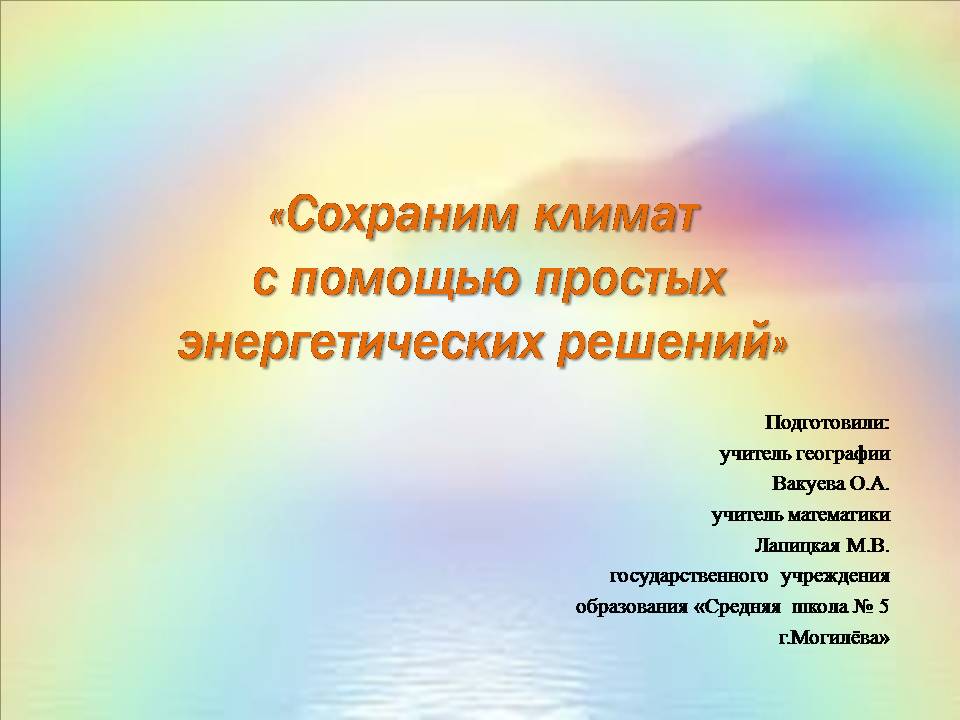 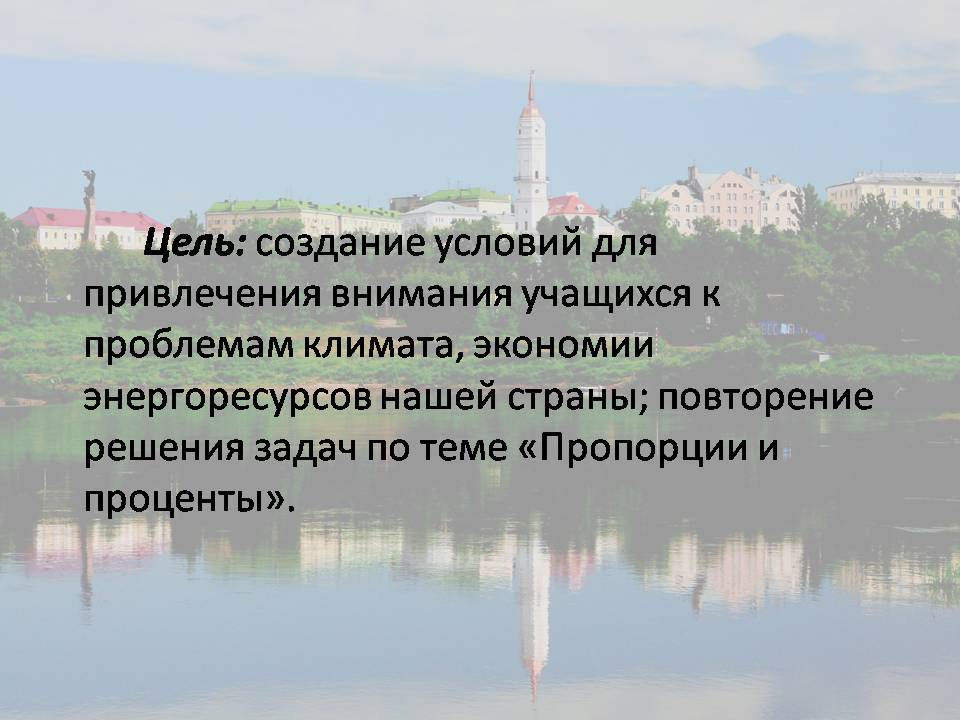 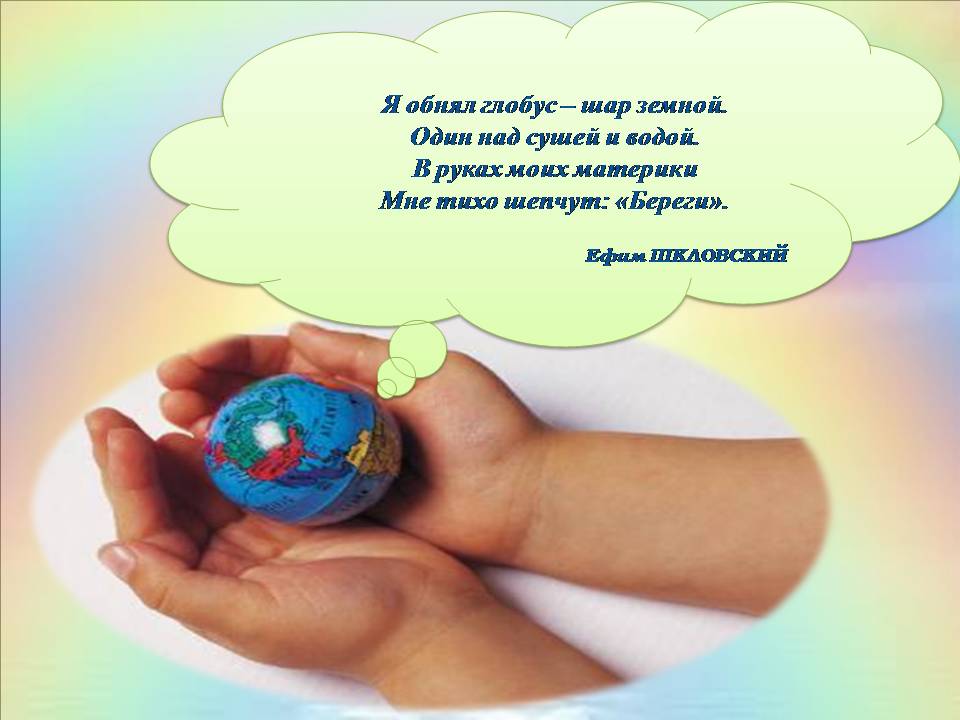 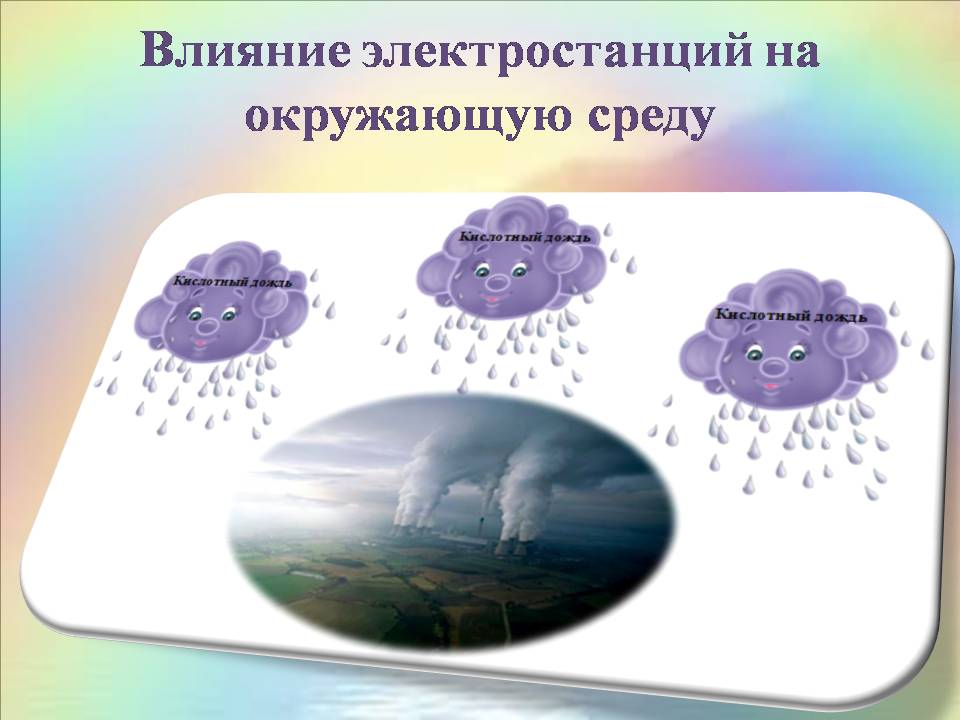 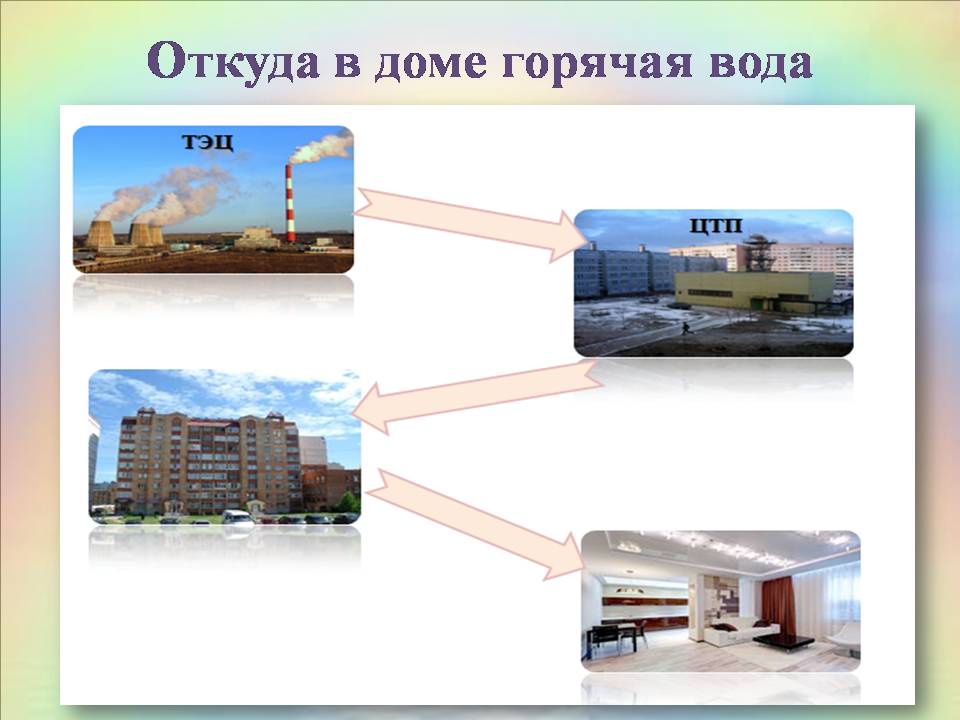 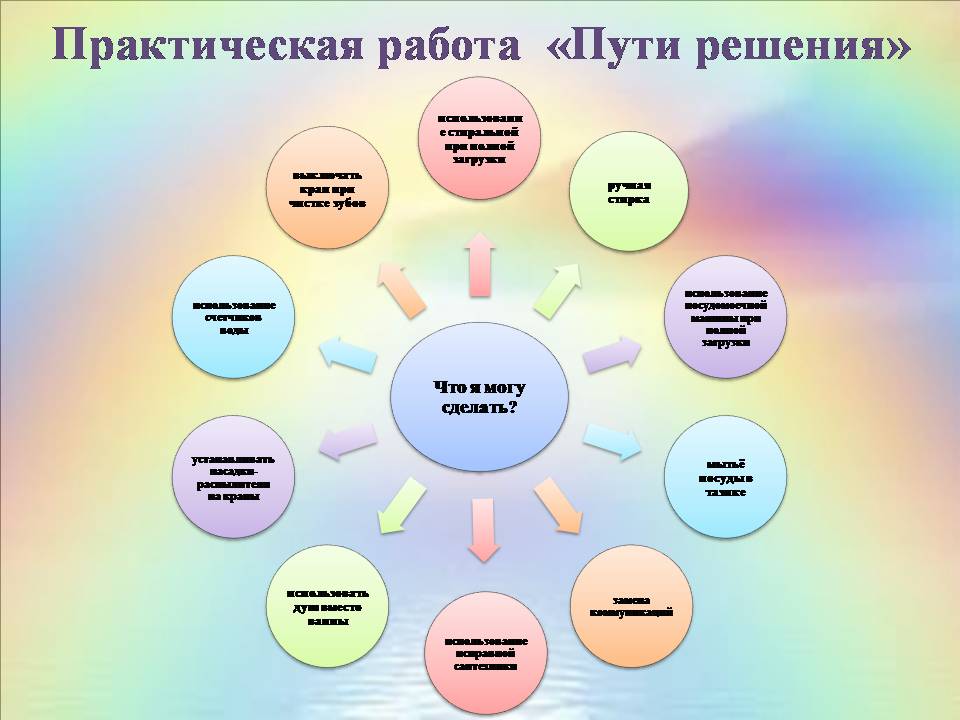 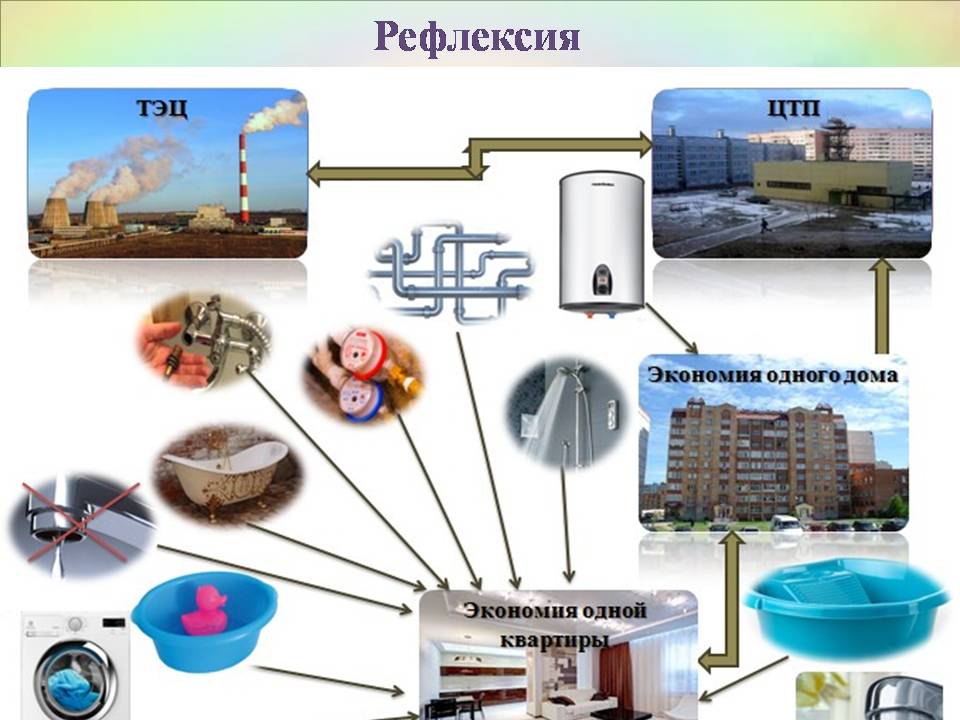 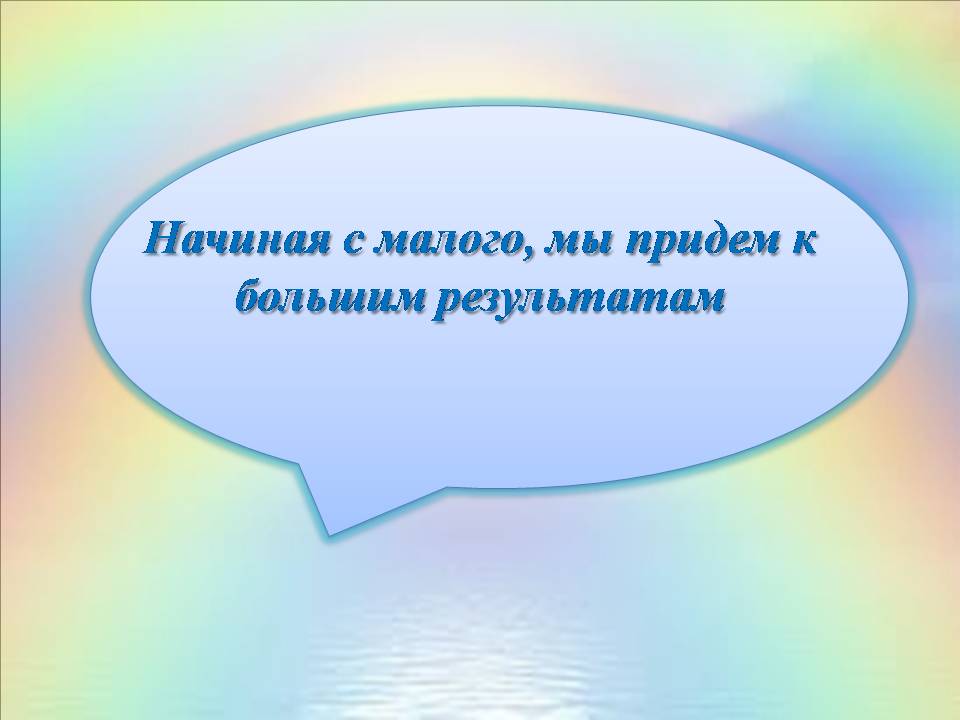 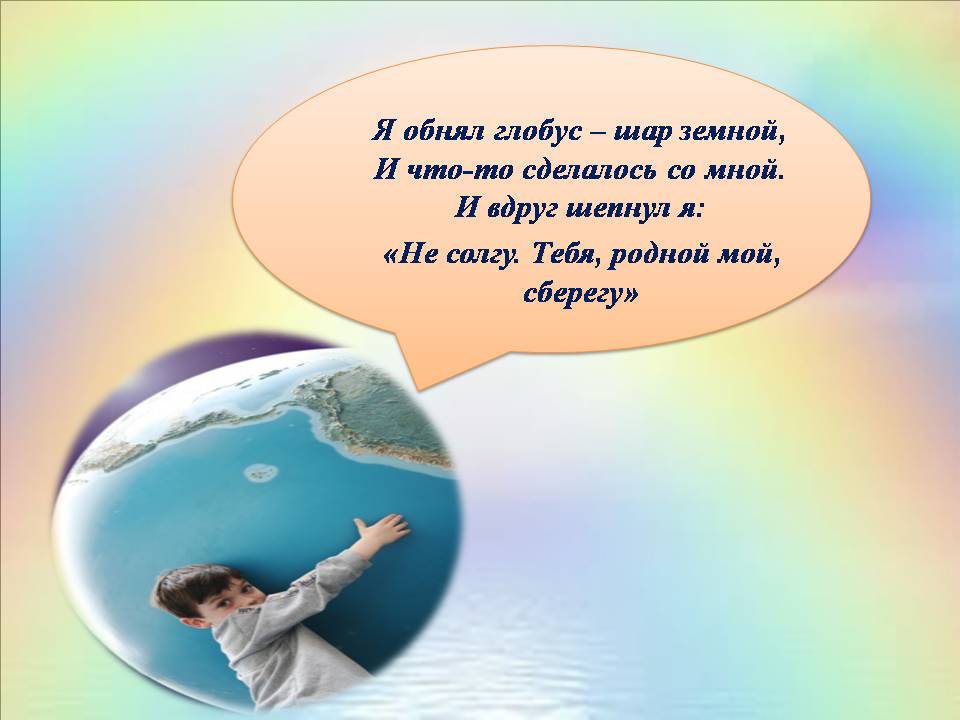 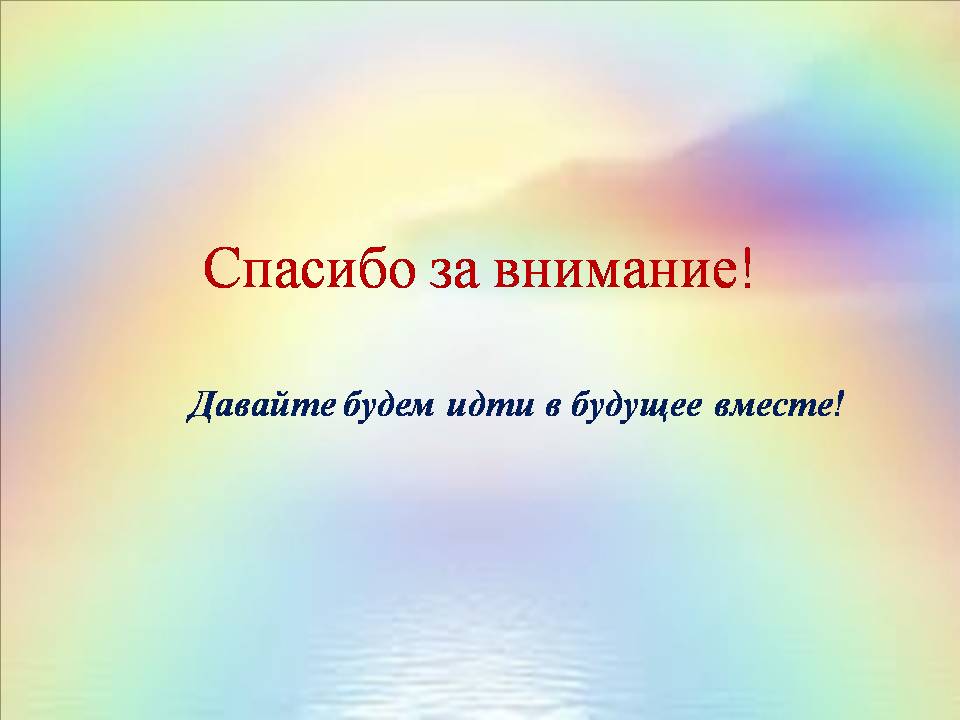 